					CHINA TOUR REGULAR C- 	Armonía Suprema Itinerarios Exóticos    TIBET EXPRESS –   CHINA MISTERIOSA –          TIBET AL COMPLETO – TIBEN CON TREN DE LAS NUBES - YUNNAN				21 MARÇO 2018 – 19 DE MARÇO 2019					PRECIO EN USDSALIDAS GARANTIZADAS DESDE 1 PAXResumen de programas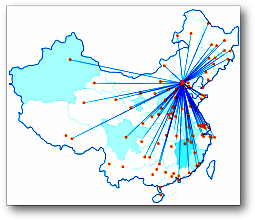 Itinerarios Hoteles SeleccionadosResumen de  programasLos programas marcados con asterisco (*) tienen la opción de servicios en privado.Clasificación de categoría de hoteles A y B:Categoría A (Cat.A) incluye principalmente hoteles de 5* de cadena internacional y algunos 5* locales.Categoría B (Cat.B) incluye hoteles de 4* y hoteles 5* localesTibet Express (11 días /10 noches) (Código TE)Beijing (3n)-Xi’an (2n)- Lhasa (3n) - (vía Chengdu) - Shanghai (2n)1ºDaí	-BEIJING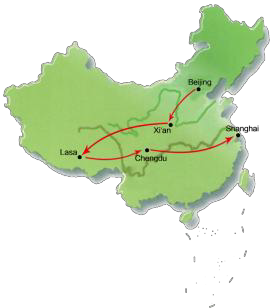 Llegada a Beijing, capital de la República Popular China. Traslado al hotel. Resto del daí  libre, almuerzo no incluido. Alojamiento.2ºDaí	- BEIJINGDesayuno  Buffet.  Durante  este  daí   visitaremos   el  Palacio  Imperial,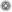 conocido como “la Ciudad Prohibida”, La Plaza Tian An Men, una de lasmayores del mundo, y el Palacio de Verano que era el jardní  veraniego paralos miembros de la casa imperial de la Dinastaí  Qing. Almuerzo incluido. Alojamiento.3ºDaí	- BEIJINGDesayuno Buffet.Excursión a La Gran Muralla, espectacular y grandiosa  obra  arquitectónica, cuyos anales cubren más de 2.000 años . Almuerzo incluido. Por la tarde, regresamos a la ciudad con parada cerca del “Nido del Pájaro” (Estadio Nacional) y el “Cubo del Agua” (Centro Nacionalde Natación) para tomar fotos. Por la noche, Cena de bienvenida degustando el delicioso Pato Laqueado de Beijing. Alojamiento.4ºDaí	- BEIJING / XI’ANDesayuno  Buffet.  Visita  del  famoso  Templo  del Cielo,  donde  los emperadores de  las  Dinastaí s  Ming  y Qing ofrecieron sacrificios al Cielo y rezaban por las buenas cosechas. Almuerzo incluido. Por la tarde, salida en avión o tren de alta velocidad hacia Xi’an, la antigua capital de China con 3.000 años de existencia, única capital amurallada y punto de partida de la famosa “Ruta de la Seda”. Traslado al hotel. Alojamiento.Nota muy importante:Debido al horario del tren, los pasajeros que toman el tren de alta velocidad de Beijing/ Xi’an no tienen el almuerzo incluido .5ºDaí	- XI’ANDesayuno Buffet. Hoy visitaremos el famoso Museo de Guerreros y Corceles de Terracota, en el que se guardan más de 6.000 figuras de tamaño  natural, que representan un gran ejército  de guerreros, corceles y carros  de guerra que custodian la tumba del emperador Qin. Almuerzo incluido. Por la tarde visitaremos la Gran Pagoda de la Oca Silvestre (sin subir). El tour terminará en el famoso Barrio Musulmán para conocer la vida cotidiana de los nativos. Alojamiento.6ºDaí	-XI’AN / LHASADesayuno Buffet. Traslado para el vuelo Xi’an / Lhasa. Lhasa es la capital de la región autónoma de Tíbet  y es  el centro poltíico, religioso y económico de toda la tierra tibetana. Traslado al hotel para descansar. Tarde libre. Alojamiento.7ºDaí	-LHASADesayuno Buffet.Visita dePalacio Potalaque fue Residencia de invierno del Dalai Lama desde el siglo VII, es un símbolo del budismo tibetano y del papel desempeñado por éste en la administración tradicional del Tíbet .Y alMonasterio Sera, el segundo en importancia y estásituado aproximadamente a cin co kiómetros al norte de Lhasa.Almuerzo incluido.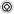 8ºDaí	-LHASADesayuno Buffet.Visita de Monasterio Jokhang, considerado como la catedral del budismo tibetano, y al Mercado Barkhor y Norbulingkha cuyo sentido es “las Joyas” y es el palacio de verano de los Dalai Lamas. Almuerzo incluido.9ºDaí	-LHASA / CHENGDU / SHANGHAIDesayuno Buffet. A la hora indicada, traslado para el vuelo a Chengdu,conexión para el vuelo hacia Shanghai(los pax hacen la conexión ellos mismos en aeropuerto de Chengdu) , ciudad portuaria directamente subordinada al poder central con más de 16 millones de habitantes, es el mayor puerto, centro comercial y la metrópoli más internacional de China.Traslado al hotel.Alojamiento.10ºDaí	- SHANGHAIDesayuno Buffet. Un dia tour que incluye la visita del Jardnín Yu Yuan;  magnfíico j ardnin  c onstruido en 1557 porun oficial de la ciudad llamado Yu, el Templo de Buda de Jade y el Malecón de la Ciudad, uno de los lugares más espectaculares de la ciudad donde se encuentran las construcciones más emblemáticos de  la  ciudad.  Almuerzo incluido. Alojamiento.11ºDaí	- SHANGHAIDesayuno Buffet.A la hora indicada, traslado al aeropuerto y fin de servicios.Tibet Express (Código TE)(Tour Regular)SALIDA EN LUNESGARANTIZADA DESDE 2 PAXBeijing (3n) - Xi’an (2n)- Lhasa (3n)- Shanghai (2n)(11D/10N)Nota:1). En Lhasa se ofrece guía local de habla inglesa, en el resto del viaje guías locales dehabla española. 2). Autorización de Tíbet : el precio ya tiene incluido el costo de la autorización de entrada a Tíbet. Parasolicitarla, favor de ofrecer las copias de pasaporte y del visado chino, y la información de profesión de los pasajeros con 5 semanas antes de la llegada a China.3). Tiempo límite de la reserva : las salidas se cierran 60 días antes de la fecha de salida. La confirmación de las reservas posteriores estásujeta a la disponibilidad.China Misteriosa (13 días /12 noches)	(Código T)Beijing (3n)-Xi’an (2n)- Lhasa (3n) –Chengdu (1n)-Guilin (1n)- Shanghai (2n)1ºDaí	-BEIJING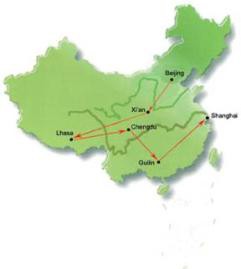 Llegada a Beijing, capital de la República Popular China. Traslado al hotel. Resto del daí  libre, almuerzo no incluido. Alojamiento.2ºDaí	- BEIJINGDesayuno  Buffet.  Durante  este  daí   visitaremos   el  Palacio  Imperial,conocido como “la Ciudad Prohibida”, La Plaza Tian An Men, una de las  mayores  del  mundo,  y  el  Palacio  de  Verano  que  era  el  jardní veraniego   para   los   miembros   de   la   casa   imperial   de   la   Dinastaí Qing.Almuerzo incluido. Alojamiento.3ºDaí	- BEIJINGDesayuno Buffet. Excursión a La Gran Muralla, espectacular y grandiosa obra arquitectónica, cuyos anales cubren más de 2.000 años .Almuerzo incluido. Por la tarde, regresamos a la ciudad con parada cerca del “Nido del Pájaro” (Estadio Nacional) y el “Cubo del Agua” (Centro Nacional de Natación) para tomar fotos. Por la noche, Cena de bienvenida degustando el delicioso Pato Laqueado de Beijing. Alojamiento.4ºDaí	- BEIJING / XI’ANDesayuno  Buffet.  Visita  del  famoso  Templo  del Cielo,  donde  los emperadores de  las  Dinastaí s  Ming  y Qing ofrecieron sacrificios al Cielo y rezaban por las buenas cosechas. Almuerzo incluido. Por la tarde, salida en avión o tren de alta velocidad hacia Xi’an, la antigua capital de China con 3.000 años de existencia, única capital amurallada y punto de partida de la famosa “Ruta de la Seda”. Traslado al hotel. Alojamiento.Nota muy importante: Debido al horario del tren, los pasajeros que toman el tren de alta velocidad de Beijing/ Xi’an no tienen el almuerzo incluido .5ºDaí	- XI’ANDesayuno Buffet. Hoy visitaremos el famoso Museo de Guerreros y Corceles de Terracota, en el que se guardan más de 6.000 figuras de tamaño  natural, que representan un gran ejército  de guerreros, corceles y carros  de guerra que custodian la tumba del emperador Qin. Almuerzo incluido. Por la tarde visitaremos la Gran Pagoda de la Oca Silvestre (sin subir). El tour terminará en el famoso Barrio Musulmán para conocer la vida cotidiana de los nativos. Alojamiento.6ºDaí	-XI’AN / LHASADesayuno Buffet. Traslado para el vuelo Xi’an / Lhasa. Lhasa es la capital de la región autónoma de Tíbet  y es  el centro poltíico, religioso y económico de toda la tierra tibetana. Traslado al hotel para descansar. Tarde libre. Alojamiento.7ºDaí	-LHASADesayuno Buffet.Visita del Palacio Potalaque fue Residencia de invierno del Dalai Lama desde el siglo VII, es un símbolo del budismo tibetano y del papel desempeñado por éste en la administración tradicional del Tíbet .Y alMonasterio Sera, el segundo en importancia y estásituado aproximadamente a cin co kiómetros al norte de Lhasa.Almuerzo incluido.8ºDaí	-LHASADesayuno Buffet.Visita de Monasterio Jokhang, considerado como la catedral del budismo tibetano, y al Mercado BarkhoryNorbulingkha cuyo sentido es “las Joyas” y es el palacio de verano de los Dalai Lamas. Almuerzo incluido.9ºDaí	-LHASA / CHENGDUDesayuno Buffet.Traslado para el vuelo hacia Chengdu. Llegada y traslado al Centro de Craí  y Estudio de Oso Panda de Chengdu.Almuerzo NO incluido. Alojamiento en Chengdu.10ºDaí	–CHENGDU / GUILINDesayuno Buffet.Por la mañana, traslado al aeropuerto para el vuelo hacia Guilin, ciudad famosa por su hermosura paisajsí tica. Llegada y traslado al a ciudad. Visitaremos la Gruta de las Flautas de Caña, una cueva de formación calcárea con estalactitas y estalagmitas de gran belleza y tamaño. Alojamiento,.11ºDaí	- GUILIN / SHANGHAIDesayuno Buffet. En este daí , realizaremos un crucero porel Roí  Li Jiang , que goza de una reputación mundialpor “la soberana hermosura paisajística” conformada por colinas verticales surcadas por ríos de aguas diáfanas con grutas fantásticas. Almuerzo de lunch box abordo..A la hora indicada, traslado al aeropuerto para tomatr el avión a Shangha i, ciudad portuaria directamente subordinada al poder central con más de 16 millones de habitantes, es el mayor puerto, centro comercial y la metrópoli más internacional de China.Traslado al hotel. Alojamiento.12ºDaí	- SHANGHAIDesayuno Buffet. Un dia tour que incluye la visita del Jardní   Yuyuan , magnfíico jardníconstruido en 1557 porun oficial de la ciudad llamado Yu, el Templo de Buda de Jade y el Malecón de la Ciudad, uno de los lugares más espectaculares de la ciudad donde se encuentran las construc ciones más emblemáticos de la  ciudad.  Almuerzo incluido. Alojamiento.13ºDaí	- SHANGHAIDesayuno Buffet. A la hora indicada, traslado al aeropuerto y fin de servicios.China Misteriosa (Código T)(Tour Regular)SALIDA EN LUNESGARANTIZADA DESDE 2 PAXBeijing (3n) - Xi’an(2n)- Lhasa (3n)-Chengdu(1n) - Guilin(1n)- Shanghai (2n)(13D/12N)Nota:En Lhasa y Chengdu se ofrece guía local de habla inglesa, en el resto del viaje guías locales de habla española.Autorización de Tíbet : el precio ya tiene incluido el costo de la autorización de entrada a Tíbet. Para solicitarla, favor de ofrecer las copias de pasaporte y del visado chino, y la información de profesión de los pasajeros con 3 semanas antes de la llegada a China.Tiempo límite de la reserva : las salidas se cierran 45 días antes de la fecha de salida. La confirmación de las reservas posteriores estásujeta a la disponibilidad.Tibet al Completo (15 días /14 noches) (Código TC)Beijing (3n) - Xi’an (2n) - Lhasa (3n) - Tsedang(1n) - Gyantse(1n) - Shigatse(1n) - Lhasa(1n) - (vìa Chengdu) - Shanghai (2n)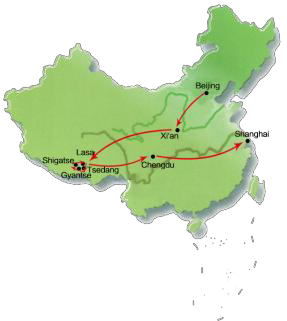 1ºDaí	-BEIJINGLlegada a Beijing, capital de la República Popular China. Traslado al hotel. Resto del daí  libre, almuerzo no incluido. Alojamiento.2ºDaí	- BEIJINGDesayuno   Buffet.   Durante   este   daí    visitaremos	el   Palacio   Imperial,conocido como “la Ciudad Prohibida”, La Plaza Tian An Men, una de lasmayores  del  mundo,  y  el  Palacio  de  Verano  que  era  el  jardní   veraniego  para  losmiembros de la casa imperial de la Dinastaí  Qing.  Almuerzo incluido. Alojamiento.3ºDaí	- BEIJINGDesayuno Buffet. Excursión a La Gran Muralla, espectacular y grandiosa obra arquitectónica, cuyos anales cubren más d e 2.000 años . Almuerzo incluido. Por la tarde, regresamos  a  la  ciudad  con parada cerca del “Nido del Pájaro” (Estadio Nacional) y el “Cubo del Agua” (CentroNacional de Natación) para tomar fotos. Por la noche, Cena de bienvenida degustando el delicioso Pato Laqueado de Beijing. Alojamiento.4ºDaí	- BEIJING / XI’ANDesayuno  Buffet.  Visita  del  famoso  Templo  del Cielo,  donde  los emperadores de  las  Dinastaí s  Ming  y Qing ofrecieron sacrificios al Cielo y rezaban por las buenas cosechas. Almuerzo incluido. Por la tarde, salida en avión o tren de alta velocidad hacia Xi’an, la antigua capital de China con 3.000 años de existencia, única capital amurallada y punto de partida de la famosa “Ruta de la Seda”. Traslado al hotel. Alojamiento.Nota muy importante:Debido al horario del tren, los pasajeros que toman el tren de alta velocidad de Beijing/ Xi’an no tienen el almuerzo incluido .5ºDaí	- XI’ANDesayuno Buffet. Hoy visitaremos el famoso Museo de Guerreros y Corceles de Terracota, en el que se guardan más de 6.000 figuras de tamaño  natural, que representan un gran ejército  de guerreros, corceles y carros  de guerra que custodian la tumba del emperador Qin. Almuerzo incluido. Por la tarde visitaremos la Gran Pagoda de la Oca Silvestre (sin subir). El tour terminará en el famoso Barrio Musulmán para conocer la vida cotidiana de los nativos. Alojamiento.6ºDaí	-XI’AN / LHASADesayuno Buffet. Traslado para el vuelo Xi’an / Lhasa. Lhasa es la capital de la región autónoma de Tíbet y es el centro poltíico, religioso y económico de toda la tierra tibetana. Traslado al hotel para descansar. Tarde libre. Alojamiento.7ºDaí	-LHASADesayuno Buffet.Visita dePalacio Potalaque fue Residencia de invierno del Dalai Lama desde el siglo VII, es un símbolo del budismo tibetano y del papel desempeñado por éste  en la administración tradicional del Tíbet	.Y alMonasterio Sera, el segundo en importancia y estásituado aproximadamente a cin co kiómetros al norte de Lhasa.Almuerzo incluido.8ºDaí	-LHASADesayuno Buffet.Visita de Monasterio Jokhang, considerado como la catedral del budismo tibetano, y al Mercado Barkhor y Norbulingkha cuyo sentido es “las Joyas” y es el palacio de verano de los Dalai Lamas. Almuerzo incluido.9ºDaí	-LHASA / TSEDANGDesayuno Buffet.Traslado hacia Tsedang. Visita en el camino Monasterio Samye que fue el primer monasterio construído en Tíbet f undado en el 779 por Trisong Detsen, el Segundo rey religioso.Almuerzo Lunch Box incluido. Por la tarde, visita Palaciode Yumbulakhang que fue residencia de la poderosa dinastaí  Yarlung hasta el siglo IX.10ºDaí	-TSEDANG / GYANTSEDesayuno Buffet.Salida del bus hacia Gyantse. Pasa por el famoso Lago Yangdrokque es uno de los tres mayores lagos sagrados del Tíbet con más de 72 kmde largo. Por la tarde, llegada a Gyantse. Visita del Monasterio de Perkhor Chode,que fue fundado en 1365 y llegó a albergar a 1,000 monjes, gracias a su buena situación para el comercio existente entonces en la zona. Almuerzo incluido.11º Daí   -GYANTSE / SHIGATSEDesayuno Buffet.Tomar el autocar hacia Shigatse. Visita del Monasterio Tashilhumpofundado en 1447.Almuerzo incluido.12ºDaí	- SHIGATSE / LHASADesayuno Buffet.Volver a Lhasa en autocar.En el camino, visita a un taller de incienso tibetano.Almuerzo incluido.13ºDaí	- LHASA/CHENGDU/ SHANGHAIDesayuno Buffet.Traslado para el vueloa Chengdu,conexión para el vuelo hacia Shanghai(los pax hacen la conexión ellos mismos en aeropuerto de Chengdu), ciudad portuaria directamente subordinada al poder central  con más de 16 millones de habitantes, es el mayor puerto, centro comercial y la metrópoli más internacional de China.Traslado al hotel.Alojamiento.14ºDaí	- SHANGHAI 		Desayuno Buffet.Un dia tour que incluye la visita del Jardní  Yuyuan , magnfíico jardní  construido en 1557 porun oficial de la ciudad llamado Yu, el Templo de Buda de Jade y el Malecón de la Ciudad, uno de los lugares más espectaculares de la ciudad donde se encuentran las construcciones más emblemáticos de  la  ciudad.  Almuerzo incluido. Alojamiento.15ºDaí	- SHANGHAIDesayuno Buffet.A la hora indicada, traslado al aeropuerto y fin de servicios.Tíbet al Completo (Código TC)(Tour Regular )SALIDA EN LUNESGARANTIZADA DESDE 2 PAXBeijing (3n) -Xi’an(2n) - Lhasa(3n) -Tsedang(1n)-Gyantse(1n)- Shigatse(1n) - Lhasa(1n) - (vìa Chengdu) - Shanghai(2n)	(15D/14N)Nota:En Lhasa, Tsedang, Gyantse y Shigatse se ofrece guía local de habla inglesa, en el resto del viaje guías locales dehabla española.Autorización de Tíbet : el precio ya tiene incluido el costo de la autorización de entrada a Tíbet. Para solicitarla, favor de ofrecer las copias de pasaporte y del visado chino, y la información de profesión de los pasajeros con 3 semanas antes de la llegada a China.Tiempo límite de la reserva : las salidas se cierran 45 días antes de la fecha de salida . La confirmación de las reservas posteriores estásujeta a la disponibilidad.Viajar en Tibet con Tren de las Nubes (13 días /12 noches) (Código TT)Beijing (3n)-Xi’an (2n)- Xining(1n) - Tren (1n)-Lhasa (3n) - Shanghai (2n)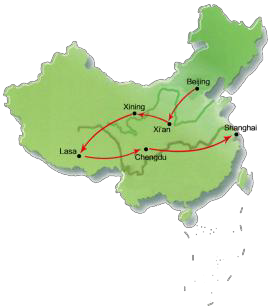 1ºDaí	-BEIJINGLlegada a Beijing, capital de la República Popular China. Traslado al hotel. Resto del daí  libre, almuerzo no incluido. Alojamiento.2ºDaí	- BEIJINGDesayuno Buffet.  Durante este  daí  visitaremos   el Palacio  Imperial,  conocidocomo “la Ciudad Prohibida”, La Plaza Tian An Men, una de las mayores delmundo, y el Palacio de Verano que era el jardní  veraniego para los miembros de la casaImperial de la Dinastaí  Qing. Almuerzo incluidoAlojamiento.3o Dia - - BEIJINGDesayuno Buffet.Excursión a La Gran Muralla, espectacular y grandiosa obra arquitectónica, cuyos anales cubren más de 2.000 años . Almuerzo incluido. Por la tarde, regresamos a la ciudad con parada cerca del “Nido del Pájaro” (Estadio Nacional) y el “Cubo del Agua” (Centro Nacional de Natación) para tomar fotos. Por la noche, Cena de bienvenida degustando el delicioso Pato Laqueado de Beijing. Alojamiento.4ºDaí	- BEIJING / XI’ANDesayuno  Buffet.  Visita  del  famoso  Templo  del Cielo,  donde  los emperadores de  las  Dinastaí s  Ming  y Qing ofrecieron sacrificios al Cielo y rezaban por las buenas cosechas. Almuerzo incluido. Por la tarde, salida en avión o tren de alta velocidad hacia Xi’an, la antigua capital de China con 3.000 años de existencia, única capital amurallada y punto de partida de la famosa “Ruta de la Seda”. Traslado al hotel. Alojamiento.Nota muy importante:Debido al horario del tren, los pasajeros que toman el tren de alta velocidad de Beijing/ Xi’an no tienen el almuerzo incluido .5ºDaí	- XI’ANDesayuno Buffet. Hoy visitaremos el famoso Museo de Guerreros y Corceles de Terracota, en el que se guardan más de 6.000 figuras de tamaño  natural, que representan un gran ejército  de guerreros, corceles y carros  de guerra que custodian la tumba del emperador Qin. Almuerzo incluido. Por la tarde visitaremos la Gran Pagoda de la Oca Silvestre (sin subir). El tour terminará en el famoso Barrio Musulmán para conocer la vida cotidiana de los nativos. Alojamiento.6ºDaí	-XI’AN / XININGDesayuno Buffet.Traslado out para el vueloXIAN / XININGcapital de la provencia Qinghai. Llegada, traslado alhotel. Por la tarde, visita del Monasterio de Kumbum -gran relevancaí  budista, a 26 kilómetros de Xining   y esuno de los grandes monasterios de la escuela Gelugpa del budismo tibetano.7ºDaí	-XINING / TRENDesayuno Buffet. A la hora prevista, traslado para el Tren Xining / Lhasa, el viaje de tren dura más o menos 24 horas. Coche cama, una Cabina 4 pax o 6 pax.Noche a bordo.8ºDaí	-TREN/ LHASAEl Tren pasa por la Ciudad Golmud, laMontaña Nevada Kunlun, el Roí  Tuo Tuo He   y la Montaña Nevada Tanggula Nian Qing, asi como la Estepa Zang Bei. Después, pasa por el Lago Nakchu y el Fuente Termal Yangpachen. Llegada a Lhasa, la capital de la región autónoma de Tíbet y es el centro poltíico, religioso y económico de toda la tierra tibetana. Traslado al hotel. Alojamiento.9ºDaí    -LHASADesayuno Buffet.Visita dePalacio Potalaque fue Residencia de invierno del Dalai Lama desde el siglo VII, es un símbolo del budismo tibetano y del papel desempeñado por éste  en la administración tradicional del Tíbet	.Y al Monasterio Sera, el segundo en importancia y estásituado aproximadamente a cin co kiómetros al norte de Lhasa.Almuerzo incluido.10ºDaí    -LHASADesayuno Buffet.Visita de Monasterio Jokhang, considerado como la catedral del budismo tibetano, y al Mercado Barkhor y Norbulingkha cuyo sentido es “las Joyas” y es el palacio de verano de los Dalai Lamas. Almuerzo incluido.11ºDaí   -LHASA /CHENGDU/ SHANGHAIDesayuno Buffet.Trasladopara el vuelo a Chengdu, conexión para el vuelo Shanghai (los pax hacen la conexión ellos mismos en aeropuerto de Chengdu), ciudad portuaria directamente subordinada al poder central con más de16 millones de habitantes, es el mayor puerto, centro comercial y la metrópoli más internacional de China.Traslado al hotel.Alojamiento.12ºDaí   - SHANGHAIDesayuno Buffet.Un dia tour que incluye la visita del Jardnín Yuyuan , magnfíico jardnín construido en 1557 porun oficial de la ciudad llamado Yu, el Templo de Buda de Jade y el Malecón de la Ciudad, uno de los lugares más espectaculares de la ciudad donde se encuentran las construcciones más emblemáticos de  la  ciudad.  Almuerzo incluido. Alojamiento.13ºDaí	- SHANGHAIDesayuno Buffet.A la hora indicada, traslado al aeropuerto y fin de servicios.Viajar a Tíbet con Tren de las Nubes	(Código TT)(Tour Regular)SALIDA EN LUNESGARANTIZADA DESDE 2 PAXBeijing (3n) -Xi’an (2n)- Xining(1n) -Tren(1n)-Lhasa(3n)--(víaChengdu)-Shanghai(2n)(13D/12N)Nota:1). La reservación debería hacer con  2 meses de antelación. La confirmación estásujeta a la disponibilidad 2). En Lhasa y Xining se ofrece guía local de habla inglesa, en el resto del viaje guías locales dehablaespañola.Autorización de Tíbet : el precio ya tiene incluido el costo de la autorización de entrada a Tíbet.Parasolicitarla, favor de ofrecer las copias de pasaporte y del visado chino, y la información de profesión de los pasajeros con 3 semanas antes de la llegada a China.Tiempo límite de la reserva : las salidas se cierran 60 días antes de la fecha de salida. La confirmación de las reservas posteriores estásujeta a la disponibilidad.China Exótica -Yunnan (16 días /15 noches)	(Código YN)Beijing (3n) - Xi’an (2n)-Guilin -Lijiang (3n) -Dali (2n) -Kunming (1n) -Shanghai (2n)1ºDaí	-BEIJING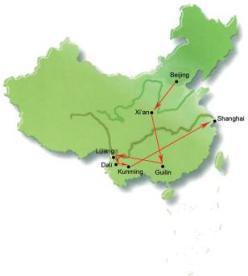 Llegada a Beijing, capital de la República Popular China. Traslado al hotel. Resto del daí  libre, almuerzo no incluido. Alojamiento.2ºDaí	- BEIJINGDesayuno  Buffet.  Durante  este  daí   visitaremos   el  Palacio  Imperial,conocido como “la Ciudad Prohibida”, La Plaza Tian An Men, una de las  mayores  del  mundo,  y  el  Palacio  de  Verano  que  era  el  jardní veraniego   para   los   miembros   de   la   casa   imperial   de   la   Dinastaí Qing.Almuerzo incluido. Alojamiento.3ºDaí	- BEIJINGDesayuno Buffet. Excursión a La Gran Muralla, espectacular y grandiosa obra arquitectónica, cuyos anales cubren más de 2.000 años .Almuerzo  incluido. Por la  tarde,  regresamos  a  la ciudad  con  paradacerca del “Nido del Pájaro” (Estadio Nacional) y el “Cubo del Agua” (Centro Nacional de Natación) para tomar fotos. Por la noche, Cena de bienvenida degustando el delicioso Pato Laqueado de Beijing. Alojamiento.4ºDaí	- BEIJING / XI’ANDesayuno  Buffet.  Visita  del  famoso  Templo  del Cielo,  donde  los emperadores de  las  Dinastaí s  Ming  y Qing ofrecieron sacrificios al Cielo y rezaban por las buenas cosechas. Almuerzo incluido. Por la tarde, salida en avión o tren de alta velocidadhacia Xi’an, la antigua capital de China con 3.000 años de existencia, única capital amurallada y punto de partida de la famosa “Ruta de la Seda”. Traslado al hotel. Alojamiento.Nota muy importante:Debido al horario del tren, los pasajeros que toman el tren de alta velocidad de Beijing/ Xi’an no tienen el almuerzo incluido .5ºDaí	- XI’ANDesayuno Buffet. Hoy visitaremos el famoso Museo de Guerreros y Corceles de Terracota, en el que se guardan más de 6.000 figuras de tamaño  natural, que representan un gran ejército  de guerreros, corceles y carros  de guerra que custodian la tumba del emperador Qin. Almuerzo incluido. Por la tarde visitaremos la Gran Pagoda de la Oca Silvestre (sin subir). El tour terminará en el famoso Barrio Musulmán para conocer la vida cotidiana de los nativos. Alojamiento.6ºDaí	- XI’AN / GUILINDesayuno Buffet. En este daí ,  tomaremos el vuelo  hacia  Guilin,  ciudad famosa por su hermosura  paisajsí tica. Traslado al hotel. Alojamiento.7ºDaí	- GUILINDesayuno Buffet. En este daí , realizaremos un crucero porel Roí  Li Jiang , que goza de una reputación mundialpor “la soberana hermosura paisajística” conformada por sus cadenas de verdes montañas, picos de formas raras, rocas graciosas y grutas fantásticas. Almuerzo de lunch box abordo. Por la tarde, el crucero terminará enYangshuo, un pueblo antiguo a la orilla del Roí  Lijiang ,  los pasajeros pueden pasear por la Calle Oeste que es unmercado animado de artesanaí  china de Yangshuo. Traslado al hotel de Guilin . Alojamiento .8ºDaí	- GUILIN / KUNMING / LIJIANGDesayuno Buffet.Por la mañana, visitaremos la Gruta de las Flautas de Caña, una cueva de formación calcárea con estalactitas y estalagmitas de gran belleza y tamaño. A la hora indicada, traslado al aeropuerto para tomar el avión hacia Kunming. Llegada a Kunming, capital de la provincia Yunnan, conexción para el vuelo a Lijiang del mismo daí . Llegada a Lijiang, traslado al hotel.9ºD aí   - LIJIANGDesayuno Buffet. Por la mañana, visita en la Ciudad Antigua Lijiang, declarada como Patrimonio de la Humanidad por la Unesco en 1997, está perfectamente adaptada a la topografaí  irregular de un sitio importancia comercial y estratégica, ha conservado un paisaje urbano histórico de gran calidad y autenticidad. Almuerzo incluido. Tarde libre .10ºDaí    -LIJIANGDesayuno Buffet. Visita de laEstepa Mao Niu Ping (o Yun Shan Ping) de Montaña Nevada Yulong (Dragón de    Jade),    con    paisaje    de    montaña    nevada    y    roí s    rodeados  .    Apreciar    el    fabuloso    espectáculo deImpresiónLijiang (http://www.yx-lj.com/china/index.asp) dirigido por el famoso Director Sr. Zhang Yimou. Por la tarde, visitael Fresco Baishaque se encuentra en una aldea del mismo nombre con 500 años de historia, y elYuhu Pueblodonde visitaremos la casa antigua de Dr. Joseph Rock. Almuerzo incluido.11ºDaí    -LIJIANG/DALIDesayuno Buffet. Coche a Dali (4 horas en el camino). Pasa y visita el Pueblo Xizhou, Almuerzoincluido, Llegada y visita de la Ciudad Antigua de Dali, que goza una gran fama literaria de situada en la intersección de las carreteras a Myanmar y al Tibet. junto al hermoso lago de Erhai.12ºDaí    - DALIDesayuno Buffet. Visita del Parque de las Tres Pagodas, smí  bolo de la técnica ar  quitectónica de antaño de lacultura de los reinos Daliy Lago Erhaiconocido como Yeyu Pond, uno de los siete más grandes de China .Almuerzo incluido.13ºDaí    - DALI/KUNMINGDesayuno Buffet. Tomar el Vuelo temprano a Kunming, capital de la Provincia Yunnan, conocida como “La Ciudad de Primavera”. Llegada y traslado directamente al Bosque de Piedra, una de las formaciones kársticas  más impresionantes del mundo .Almuerzo incluido.14ºDaí	- KUNMING/ SHANGHAIDesayuno Buffet. Vuelo Kunming/ Shanghai, ciudad portuaria directamente subordinada al poder central con  más de 16 millones de habitantes, es el m ayor puerto, centro comercial y la metrópoli más internacional de China.Traslado al hotel.Alojamiento.15ºDaí	- SHANGHAIDesayuno Buffet.Un daí  tour que incluye la visita del  JardníccYuyuan , magnfíico jardnin construido en 1557 por un oficial de la ciudad llamado Yu, el Templo de Buda de Jade  y el Malecón  de la Ciudad,  uno de los  lugares más espectaculares de la ciudad donde se encuentran las construcciones más emblemáticos de la ciudad. Almuerzo incluido. Alojamiento.16ºDaí	- SHANGHAIDesayuno Buffet.A la hora indicada, traslado al aeropuerto y fin de servicios.China Exótica- Yunnan (Código YN) (Tour Regular con hoteles de categoría  A) SALIDA EN MARTESGARANTIZADA DESDE 2 PAXBeijing (3n) -Xi’an (2n) - Guilin (2n) - (Kunming) -Lijiang (3n) - Dali (2n) - Kunming (1n) - Shanghai (2n) (16D/15N)Nota:En Lijiang, Dali y Kunming se ofrece guía local de habla inglesa, en el resto del viaje guías locales de habla española.Tiempo límite de la reserva : las salidas se cierran 35 días antes de la fecha de salida. La confirmación de las reservas posteriores estásujeta a la disponibilidad.Ruta de la Seda (13 días /12 noches) (Código RS)Beijing(3n)-Xi’an(2n)- Dunhuang (1n) -Turpan(2n)- Urumqi (2n)-Shanghai (2n)1ºDaí	-BEIJING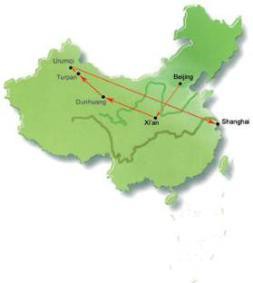 legada a Beijing, capital de la República Popular China. Traslado al hotel. Resto del daí  libre, almuerzo no incluido. Alojamiento.2ºDaí	- BEIJINGDesayuno  Buffet.  Durante  este  daí   visitaremos   el  Palacio  Imperial,conocido como “la Ciudad Prohibida”, La Plaza Tian An Men, una de lasmayores del mundo, y el Palacio de Verano que era el jardní  veraniego para  los  miembros  de  la  casa  imperial  de  la  Dinastaí  Qing.  Almuerzo incluido.  Alojamiento.3ºDaí	- BEIJINGDesayuno Buffet.Excursión a La Gran Muralla, espectacular  y grandiosa obra arquitectónica, cuyos anales cubren más de 2.000 años .Almuerzo incluido. Por la tarde, regresamos a la ciudad con parada cerca del “Nido del Pájaro” (Estadio Nacional) y el “Cubo del Agua” (Centro Nacional de Natación ) para tomar fotos. Por la noche, Cena de bienvenida degustando el delicioso Pato Laqueado de Beijing. Alojamiento.4ºDaí	- BEIJING / XI’ANDesayuno  Buffet.  Visita  del  famoso  Templo  del Cielo,  donde  los emperadores de  las  Dinastaí s  Ming  y Qing ofrecieron sacrificios al Cielo y rezaban por las buenas cosechas. Almuerzo incluido. Por la tarde, salida en avión o tren de alta velocidad hacia Xi’an, la antigua capital de China con 3.000 años de existencia, única capital amurallada y punto de partida de la famosa “Ruta de la Seda”. Traslado al hotel. Alojamiento.Nota muy importante:Debido al horario del tren, los pasajeros que toman el tren de alta velocidad de Beijing/ Xi’an no tienen el almuerzo incluido .5ºDaí	- XI’ANDesayuno Buffet. Hoy visitaremos el famoso Museo de Guerreros y Corceles de Terracota, en el que se guardan más de 6.000 figuras de tamaño  natural, que representan un gran ejército  de guerreros, corceles y carros  de guerra que custodian la tumba del emperador Qin. Almuerzo incluido. Por la tarde visitaremos la Gran Pagoda de la Oca Silvestre (sin subir). El tour terminará en el famoso Barrio Musulmán para conocer la vida cotidiana de los nativos. Alojamiento.6ºDaí	-XI’AN / DUNHUANGDesayuno Buffet.Traslado out para el vuelo XIAN/DUNHUANG. Llegada en Dunhuang, que fue una ciudad muy importante en la Ruta de Seda. Por la tarde, visita de la Montaña de las Arenas Sonorasque es una montaña con arena con rojo, amarillo, azúl, blanco y negro cinco colores, muy limpia y brillante, lo cual se deslizansonando como un instrumento musical. Y la Fuente de Luna Nuevaque estáen el desierto en forma de luna nueva. Traslado al hotel y alojamiento.7ºDaí	-DUNHUANG / TURPANDesayuno Buffet.Por la mañana, visita de las celébre s Gruta de Mogao, el mayor conjunto de obras de arte budista del mundo. Almuerzo incluido.A la hora prevista, traslado a la estación para tomar el tren de alta velocidad a Turpan. Llegada y traslado al hotel. Alojamiento.8ºDaí	-TURPANDesayuno Buffet. Visita de las Ruinas de Gaochang: ciudad construdí a en los siglos  VII y VIII, hoy daí  ya no se pueden admirar auténticas arquitecturas urbanas, pero lo que queda sigue siendo atra ctivo e impresionante, y las Grutas de los Mil Budas que es una parte del sistema del arte las Grutas de Mogao y ahora existen 17 cuevas de estatuas y frescos budistas. Visita los Pozos Karezque son realmente canales subterráneos por los que corre el agua con nieve de la montaña Tianshan yMinarete Sugong,una construcción bastante singular, con una forma redonda y bien ornamentada, mide 44 metros de altura. Almuerzo incluido.9ºDaí	- TURPAN / URUMQIDesayuno Buffet.Por la mañana, visita las Ruinas de Jiaohequecorresponden a una antigua ciudad que fue el centro económico, poltíico, militar y cult ural de la zona durante el periódo comprendido entre el año 108 a. C. al450. y el Bazar.Almuerzoincluido. Por la tarde, traslado a Urumqi, capital de la región autónoma Xinjiang. Traslado al hotel. Alojamiento.10ºDaí	- URUMQIDesayuno Buffet.Visita del Lago Celestialque es un lago de gran belleza. A su alrededor se yerguen las cumbres de las montañas cubierta de nieves perpetuas. Almuerzo incluido. Por la tarde, visita el Bazar de la ciudad.11ºD aí   - URUMQI - SHANGHAIDesayuno Buffet. Traslado al aeropuerto para tomar el vuelo URUMQI / SHANGHAI, ciudad portuaria directamente subordinada al poder central con más de 16 millones de habitantes, es el mayor puerto, centro comercial y la metrópoli más internacional de China. Traslado al hotel.Alojamiento.12ºDaí	- SHANGHAIDesayuno Buffet.Un dia tour que incluye la visita del Jardní  Yuyuan , magnfíico jardní  construido en 1557 por un             oficial de la ciudad llamado Yu, el Templo de Buda de Jade y el Malecón de la Ciudad, uno de los lugares más espectaculares de la ciudad donde se encuentran las construcciones más emblemáticos de  la  ciudad.  Almuerzo incluido. Alojamiento.13ºDaí	- SHANGHAIDesayuno Buffet.A la hora indicada traslado al aeropuerto, y fin de los servicios.Ruta de la Seda (Código RS)(Tour Regular)SALIDA EN LUNES GARANTIZADA DESDE 2 PAXBeijing (3n) -Xi’an (2n)- Dunhuang(1n) - Turpan (2n) - Urumqi (2n) - Shanghai (2n) (13D/12N)Nota:En Dunhuang, Turpan y Urumqi se ofrece guía local de habla inglesa, en el resto del viaje guías locales de habla española.Tiempo límite de la reserva : las salidas se cierran 23 días antes de la fecha de salida. La confirmación de las reservas posteriores estásujeta a la disponibilidad.Servicios incluidosAlojamiento y desayuno americanoTraslados de ida y vuelta del aeropuerto, o de la estación ferroviaria, al hotel.Media pensión con almuerzos(de comida china o buffet internacional)incluidos según lo mencionado en el progroma . Las bebidas no estan incluidas .Una cena especial de “Pato Laqueado” en Beijing según el programa.Las bebidas no estan incluidas .Se Incluye la primera entrada en las visitas y las excursiones, según lo indicado en el programa.Billetes de vuelos domésticos en clase turista con el coste de combustible y el impuesto de aeropuerto incluidosBillete de trenes de alta velociadad en asiento de segunda clase(nivel básico).Billete de Ferry de Guangzhou a Hong kong en clase turística.Visitas y excursiones con guías locales de habla hispana en Beijing, Xian, Shanghai, Suzhou,Hangzhou, Guangzhou, Guilin, Luoyang y Nanjing. En el resto de las ciudades los guías hablan inglés.Guía nacional de habla española con más de 10 pax durante el crucero del río Yangtze.Servicios no incluidosPropinasEn China es costumbre dar propinas en los viajes de turismo. Se debe valorar el trabajo y el esfuerzo de los guias, el chofer y los maleteros. A nivel general el monto recomendado de propinas es el siguiente:30 RMB (equivalente a 5 USD) por pax / día para guía y chofer .10 RMB (equivalente a 2 USD) por maleta para suiba y bajada una vez .Seguros de viajeLos no mencionadosPrecios y suplementos:Precios Precio de paquete en habitación triple es lo mismo como en habitación doble.Una Noche Extra en Beijing o Shanghai con desayuno buffet incluido + Traslado aeropuerto/ hotel o viceversa una vez                      Hoteles de 5*, 132 USD P.P. en DBL/TWIN, suplemento de SGL: 132USD                      Hoteles de 4*, 118  USD P.P. en DBL/TWIN, suplemento de SGL: 118USDNotas:1) Los precios publicados son de referencia, la confirmación está sujeta a ladisponibilidad.2) El costo de más noches de alojamiento , favor de consultar .Check in y Check out en hotelNormalmente el check-in se realizará después de las 15,00 horas y el check-out será antes de las 12,00 horas. Si el cliente quiere hacer un Early check in y Late Check out, le recomendamos reservar una noche extra .Modificacion de Precios CITS se reserva el derecho de modificar el precio de los servicios hasta 30 días antes de las salidas por las siguientes razones, que son ajenas a la empresa, las cuales son:Los cambios en el precio de los combustibles para vuelos domésticos, entre otrosPolitica de Cancelación:Para las salidas que se cierran 45  dias antes de la fecha de salida, si las reervas se cancelan 44-23 días antes de la salida, el gasto de la cancelación es 10% del precio del paquete.Si cancela  23-15 días antes de la salida, el gasto de la cancelación es 30% del precio del paquete.Si cancela 14-8 días antes de la salida, el gasto de la cancelación es 50% del precio del paquete.Si cancela 7 dias antes hasta en el mismo dia de la salida, o después del dia de salida, el gasto de la cancelación es 100% del precio del paquete .Clasificación Hotelera	5* y 4* La clasificación hotelera se basa en dos criterios que se detallan a continuación:“Hotel 5*(o 4*)” corresponde a la clasificación oficial que otorga el Buró de Turismo de la Administración de China.“Hotel equivalente a 5* (o 4*)” corresponde a la clasificación de CITS para los hoteles que no está inscritos en el registro oficial, pero cuentan con las normas de calidad estándar del servicio correspondiente.Modificación de HotelesDebido a diversos eventos o congresos que coincidan con el arribo de los turistas, se puede registrar una excesiva ocupación, por tal motivo es posible que el hotel previsto se sustituya por otro de la misma categoría. Se avisa del cambio con antelación.Modificación de programaDebido a la realización de diversos eventos o congresos de nivel nacional o internacional, los cuales requieren con control especial por parte de las autoridades, no se  puede garantizar la prestación de los servicios turísticos en la ciudad o destinos donde éstos ocurren. Cuando se presenten estos casos, es posible que el destino programado se sustituya por otro. De ser así, se notificará con la mayor antelación posible el cambio en la programación.Vuelos domésticos y Trenes La reservación y emision de los billets de los vuelos domñesticos y los trenes se realizan en China con el objetivo de garantizar que todo el grupo pueda viajar junto en los vuelos domesticos .Los guías locales en cada ciudad se encargan de los billetes de los vuelos domésticos y trenes, acompañarán a los cientes al aeropuerto o la estacion y dan asistencia para el abordaje del vuelo y del tren.Por razones ajenas nos reservamos el derecho de cambiar el horario de los vuelos domésticos y trenes sin previo aviso.Retraso o cancelacion de los vuelos domesticos o internationales En caso de que por algún retraso o cancelación de los vuelos domésticos o internacionales los pasajeros no puedan realizar las visitas programadas, se hará todo el posible para reajustar el programa, con el fin de cumplir las visitas previstas bajo la condición de que no exista costo extra. En caso de que haya algún costo adicional, los pasajeros deberán pagarlo ya sea directamente o por medio de la agencia, según sea el caso. De no ser posible realizar las visitas previstas en el programa, y éstas se dan como perdidas, no se hace responsable, ya que los retrasos y cancelaciones son ajenos a la compañía.Crucero de Rio Yangtze La compañía de crucero hará todo lo posible para ajustarse a la programación de los viajes publicados, sin embargo, la compañía se reserva el derecho de cancelar, adelantar o posponer o modificar los itinerarios por cualquier razón en cualquier momento o bien ofrecerá viajes en cruceros  de la misma categoría.Pasaporte-Según las regulaciones establecidas por las autoridades de China, para realizar cualquier reserva de viajes, boletos de avión o de tren, es necesario proporcionar el número de pasaporte y dar la información personal correcta, tal como nombre, número visa, entre otros datos.-Es importante considerar si el viajero está en proceso de renovación de pasaporte. Deberá utilizar el nuevo documento para sus reservaciones, ya que corre el riesgo de que las autoridades de China no reconozcan como válido su nuevo documento, si es que utilizó el viejo pasaporte para realizar sus reservaciones.-En caso de que la información personal proporcionada por el mismo pasajero no sea la correcta, CITS no se hace responsable por la eventual pérdida o cancelación de las reservaciones.Informaciones de viajeTipo de habitaciones para hoteles Habitación DBL y TWINEn China, la mayoría de los hoteles disponen de más habitaciones tipo TWIN (con 2 camas separadas), que del tipo de habitaciones DBL ( con una cama grande), por ello no se garantiza que todos los clientes puedan tener una habitación con cama grande. La distribución de la habitación está sujeta a la disponibilidad.Habitación TripleEn China, la Habitación Triple es una del tipo TWIN o DBL más una cama plegable.Depósito de garantía en el hotel En China cuando se hace check-in en un hotel, los clientes deben dejar un depósito en garantía por los consumos extras que puedan realizar. Este depósito puede hacerse con tarjeta de crédito o efectivo. Cuando la garantía se realiza con una tarjeta de crédito, el hotel hará un cargo por 600 RMB (o 100 USD). En caso de que el cliente no haya realizado ningún consumo extra, la cantidad será reembolsable después de un mes después del check out. En otro caso se descontará el monto del consumo y se reembolsará la diferencia. Los pasajeros también pueden hacer el depósito en efectivo, el cual se reembolsará el mismo día del check-out.Órdenes de las visitas y excursiones	Las órdenes de las visitas y excursiones son para referencia y será reconfirmado por los guías locales de cada ciudad.Equipaje Vuelos domésticos : Se permite facturar un equipaje con un peso de 20 KG, además de una maleta de mano.Trenes : No se ofrece servicio de facturación de equipaje, por lo que los pasajeros deberían llevar los equipajes a bordo, dejándolos en la zonas de equipaje al final del vagón. Si necesita el 		de maleteros, puede solicitarlo en la estación ferroviariaFiesta NacionalEs importante considerar que debido alas vacaciones de la Fiesta Nacional, que van del 1 al 7 de octubre, los lugares de visita, estaciones de tren y aeropuertos registran una gran afluencia de turistas domésticos durante este periodo.BEIJING Hotel New Otani Chang Fu Gong (5*)北京长富宫饭店No.26 Jianguomenwai Avenue, Chaoyang, Beijing, P.R.China 北京市朝阳区建国门外大街 26 号Tel: +861065125555 Fax: +861065139810http://www.cfgbj.com/indexen_US.htmlDouble Tree by Hilton Beijing (equivalente a 5*) 北京希尔顿逸林酒店168Guang’an Men Wai Dajie, Xuanwu District, Beijing, China 北京市宣武区广安门外大街 168 号Tel: +86 10 6338 1888	FAX: +86 10 6338 1800http://doubletree3.hilton.com/en/hotels/china/doubletree-by-hilton-hotel-beijing-BJSDTDI/index.htmlSheraton Beijing Dongcheng Hotel (equivalente a 5*) 北京金隅喜来登酒店36 North Third Ring Road East Dongcheng District Beijing 100013 China中国北京市东城区北三环东路 36 号Tel: +86 10 57988721	Fax: +86 10 57988705http://www.starwoodhotels.com/sheraton/property/overview/index.html?propertyID=3415&language=en_USPrime Hotel (5*)	北京华侨大厦	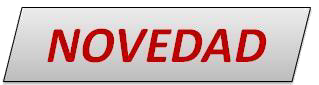 No.2 Wangfujing Main Street, Dongcheng District, Beijing 100006, China中国北京市东城区王府井大街 2 号 100006Tel：8610- 65436666	Fax:8610-85553333http://www.primehotels.cn/The Presidential Beijing (5* ) 国宾大酒店9 Fuchengmenwai Road, Xicheng District, Beijing 100037, Chian中国北京西城区阜成门外大街甲 9 号Tel: +86 10 58585588	Fax: +86 10 68001774http://www.thepresidentialhotel.com/en/Novotel Beijing Xinqiao (4* ) 北京新侨诺富特饭店	No.1 Chongwenmen Xi Da Jie, Pekní  (Beijing) 100005, China北京东城区崇文门西大街 1 号，近崇文门地铁站。Tel：8610-65133366	Fax:8610-65128902www.novotel.comThe Great Wall Hotel(5*) 北京长城饭店No.10 Dongsanhuan North Road, Chaoyang District, Beijing 100025, China中国北京市朝阳区东三环北路 10 号 100025Tel：8610- 65905566	Fax:8610- 65905878Radisson Blu Hotel Beijing (4*) 北京皇家大饭店 East Beisanhuan Road, 6A Chaoyang District PC-100028朝阳区北三环东路甲 6 号Tel: + 86 (10) 59223388https://www.radissonblu.com/en/hotel-beijingNikko New Century Hotel Beijing (5* ) 新世纪日航酒店No.6 Southern Road Capital Gym Haidian District, Beijing 100044北京海淀区首体南路 6 号Tel：+86 10 6849 2001Fax:+86106849 1103http://www.newcenturyhotel.com.cn/indexen.htmlXIANXian Sheraton Hotel (5*) 西安喜来登酒店Feng Gao Lu No262, Xian 丰镐东路 262 号Tel: +8629 84261888	Fax: +8629 84262188http://www.starwoodhotels.com/luxury/property/overview/index.html?propertyID=3372&language=es_ESSheraton Xian North City (equivalente a 5*) 西安赛瑞喜来登酒店Lian Hu Qu Wei Yang Lu No.32 莲湖区未央路 32 号Tel: +8629 88866888	Fax: +8629 86292775http://www.starwoodhotels.com/preferredguest/property/overview/index.html?propertyID=475&PS=LGZH_AA_ DAPI_CBDU_TPRP&localeCode=zh_CN&language=zh_CNHilton Xi´an High -tech Zone (equivalente a 5*)	西安高新希尔顿酒店22 Fenghui South Road , Xian 西安雁塔区沣惠南路 22 号近二环南路Tel: +86296858 8888	Fax: +86296858 9999http://www.branleyhotel.com/default-en.htmlNovotel Hotel Xian (equivalente a 5*)	西安印力诺富特酒店No 33Wei Yang Road,710016,Xian - CHINA 西安市未央区未央路 33 号Tel +862986268888 - Fax +862986269998http://www.novotel.com/gb/hotel-9253-novotel-xi-an-scpg/index.shtmlHoliday Inn Xian Big Goose Pagoda (4*)  西安大雁塔假日酒店	No.398 South 2nd Ring Road, Yanta District, Xi'an 710061, China 西安雁塔区南二环东段 398 号Tel: 8629 88199977	FAX :8629 88195533https://www.ihg.com/holidayinn/hotels/us/en/xi-an/siabg/hoteldetailSHANGHAISheraton Shanghai Hongkou Hotel (equivalente a 5*)上海虹口三至喜来登酒店No.59 Siping Road,Hongkou District,Shanghai 200080 P.R.CHINA 四平路 59 号Tel:+8621 26010088Fax: +8621 26010368http://www.starwoodhotels.com/sheraton/property/overview/index.html?language=en_US&propertyID=3372Renaissance Shanghai Putuo Hotel (equivalente a 5*) 上海明捷万丽酒店50 Tongchuan Road,Putuo District, Shanghai, 200333 China 普陀区铜川路 50 号Tel：+8621 2219 5888	Fax: +86212219 5678http://www.marriott.com/ Hotels/travel/ Shaph-renaissance-shanghai-putuo-hotel/Sunrise On The Bund Hotel Shanghai(5*)上海外滩浦华大酒店No.168, Gaoyang Road, Shanghai 200080, China 中国上海市高阳路 168 号Tel: +8621 51801133http://www.sunrisesha.com/en/index.htmlJin Jiang Tower (5*)上海新锦江大酒店	No.161 Changle Road, Huangpu District, Shanghái 200020, China 上海黄浦区长乐路 161 号。Tel: 8621 64151188	Fax: 8610 64725844http://www.newjjhotel.com/Mercure Shanghai Royalton (equivalente a 4*)上海虹桥美仑美居酒店789 Wuyi Road,Changning District, Shanghai,China 上海长宁区武夷路 789 号Tel：+8621 52068000	Fax：+8621 52060900http://www.accorhotels.com/es/hotel-A0A5-mercure-shanghai-royalton/index.shtmlRegal Shanghai East Asia Hotel(4*)上海富豪东亚酒店	800 Ling Ling Road, Xuhui District | Shanghai Stadium, Shanghái 200030, China 上海徐汇区零陵路 800 号(上海体育场内)Tel：+862164266888	Fax：+862164265888https://www.regalhotel.com/Regal-shanghai-east-asia-hotel/en/home/home.html?wadsrc=dl_BLTripMingde Grand Hotel Shanghai (equivalente a 5*)上海铭德大酒店No.558, North Xizang Road, Shanghai 200071, China 闸北区西藏北路 558 号Tel: +8621 51013030http://www.mingdegrandhotel.com/en/transport.htmlGUILINSheraton Guilin Hotel (5*) 桂林喜来登饭店No.15 Bin Jiang lu, Guilin 滨江路 15 号Tel: +86773 2825588	Fax: +86773 2825598http://www.starwoodhotels.com/sheraton/property/overview/index.html?propertyID=483&language=en_USGuilin Lijiang Waterfall (5*) 桂林漓江大瀑布饭店Shan Hu Beilu,No1, Guilin 杉湖北路 1 号Tel: +86773 2822881	Fax: +86773 2822891http://www.waterfallguilin.com/en/index_main.htmlGrand Bravo Guilin(equivalente a 5*) 桂林大公馆酒店2 Zhong Yin Road,Guilin 541001,Guangxi,P.R.China Tel : +86773 2388888 Fax: +86773 2258888http://www.grandbravo.com/default.aspx?lang=enGuilin Bravo Hotel (4*) 桂林宾馆14 South Ronghu Road Guilin,Guangxi People's Republic of China 榕湖南路 14 号Tel:+867732898888	Fax:+86773 2893999http://www.glbravohotel.com/en-us/index.htmlGUANGZHOUChina Hotel, A Marriot Hotel (5*)广州中国大酒店No.122, Liu Hua Road, Guangzhou 流花路 122 号Tel :+86 2086666888Fax: +86 2086677014http://www.marriot.com/CANMCSUZHOUHotel Pan Pacific Suzhou (5*) 苏州吴宫泛太平洋酒店259 Xinshi Road, Suzhou 新市路 259 号Tel: +8651265103388Fax: +8651265190918https://www.panpacific.com/en/hotels-resorts/china/suzhou.htmlHotel Holiday Inn Jasmine Suzhou (4*) 苏州茉莉花假日酒店Chang Xulu, No 345, Su Zhou 阊胥路 345 号Tel: +8651265588888Fax: +8651265582288https://www.ihg.com/holidayinn/hotels/us/en/suzhou/suzcx/hoteldetailHANGZHOUHangzhou Hotel GrandMetropark (5*) 杭州维景国际大酒店Ping Chenglu,No 2, HangZhou 平海路 2 号Tel: +86571 87088088	Fax: +8657187081588http://www.metroparkhotels.com/hotel/eng/index.php?hotel=hangzhouLandison Plaza Hotel (5*) 浙江雷迪森大酒店333 Tiyuchang Road (Tiyuchang Lu)杭州市体育场路 333 号Tel: +8657185158888 Fax:+8657185157777http://www.landison-plazahotel.com/default-en.htmlTIBETLhasaFour Points By Sheraton (4*)拉萨福朋喜来登酒店No. 5, Section 1 Lin Kuo East ·Lhasa, Tibet (Xizang) 850000 ·China 波林卡路 10 号Tel: +86891 6348888Fax: +868916341111http://www.starwoodhotels.com/fourpoints/property/overview/index.html?propertyID=3182Lhasa Tse Dang Hotel (equivalente a 4*) 拉萨泽当饭店Address: No.6Beijing West Road, Lhasa 北京西路 6 号Tel: +86891 6820999Gyantse Hotel (3*) 江孜饭店Ying Xiong Nanlu,No 8 Gyantse 英雄南路 8 号Tel: +86892 8172222	Fax: +86892 8172366Shigatse Hotel Manasorawa (3*) 日喀则神湖Qing Dao Donglu,No20, SHIGATSE 青岛东路 20 号Tel: +86892 8839999	Fax: +86892 8828111Tsedang Hotel (3*) 泽当饭店Nai Donglu, No 21, TSEDANG 乃东路 21 号Tel: +868937821899	Fax: +868937821855XIAMENSheraton Xiamen Hotel (5*) 厦门喜来登酒店386-1 Jiahe Road, Xiamen, Fujian 361009 China 嘉禾路 386-1 号Tel: +86592 5525888	Fax: +86592 553 9088http://www.starwoodhotels.com/ Sheraton/property/overview/index.html?propertyID=1545&language=es_ES&localeCode=es_ESTUNXI (MONTANA AMARILLA)Hotel International (equivalente a 5*) 黄山国际大酒店31 Huashan Road, Tunxi, Huangshan, China245000 中国黄山市屯溪区华山路 31 号Tel: +86559 2565678	Fax: +86559 2512087http://www.ihuangshanhotel.com/index.asp\LUOYANGLee Royal Hotel Mudu (5*) 钼都丽豪国际饭店No.239, Kaiyuan Street, Luonan District, Luoyang, 471000, China 开元大道 239 号Tel: +8637965979999 Fax: +8637965923333http://www.mudu-leeroyalhotel.com/index.php?Locale=en-usNANJINGSofitel Galaxy Nanjing (5*) 南京银河索菲特酒店No.9, Shanxi Road, Gulou District, Nanjing, China 鼓楼区山西路 9 号Tel：+862583711888Fax：+862583201863http://www.sofitel.com/zh/booking/ Hotels-list.shtmlDUNHUANGThe Silk Road Dunhuang Hotel (4*) 敦煌山庄Dun Yue Road, DUNHUANGTel: +869378882088	Fax: +869378882086hpp\\www.dunhuangshanzhuang.comTURPANTurpan Tuha Hotel	(5*) 吐鲁番吐哈石油大厦230, Wen Hua Road, Turpan 文化路 230 号Tel: +86995857 8999	Fax: +86995857 8628www.hoteltuha.comURUMQIUrumqi Yindu Hotel	(5*) 乌鲁木齐银都酒店179 West Xihong Road, Urumqi, Xinjiang, P.R. China 830000 西虹西路 179 号Tel: +869914536688 Fax: +869914517166http://www.yinduhotel.com/e_hotel.htmlYUNNANKunming Grand Park Hotel equivalente a (5*) 昆明君乐酒店20 Hong Hua Qiao Road,KunmingCtiy,Yunnan,P.R.China 洪化桥路 20 号TEL: +86871538 6688	FAX: +86871538 1189http://www.parkhotelgroup.com/kunming/%e8%81%94%e7%b3%bb%e6%88%91%e4%bb%ac/?lang=2scDali Hotel Regent (equivalente a 5 *)大理风花雪月大酒店Dong Men Yu Erlu, DALI 大理古城玉洱路东段Tel: +868722666666	Fax: +868722681888Lijiang Wonder Port International Hotel	(equivalente a 5*)丽江大港旺宝酒店Shangri Road, LIJIANG	丽江香格里大道北段Tel: +868885555555	Fax: +868885831888CHENGDUSheraton Chengdu Lido Hotel	(5*) 成都天府丽都喜来登饭店Address: No. 15, Section 1, Ren Min Zhong Road, Chengdu, Sichuan, 610015 人民中路 15 号Teléfono:  +8628 8676 8999	Fax: +8628 86768267http://www.starwoodhotels.com/ Sheraton/property/area/index.html?propertyID=1296SHANXIDatong Grand Hotel	(4*) 大同贵宾楼假日酒店No. 37 Yingbin St (W) Datong, 037008 迎宾路 37 号Tel: +86352 211 8888	Fax: +86352586 8660Yun Jing Cheng (Equivalente a (5*) ) 平遥云锦成Address: No 56, West Street, Pingyao, Shanxi, China 西大街 56 号Tel：+86 3545898666 o 5898999 , Fax：+86 3545689111http://www.pibc.cn/XININGQinghai Hotel	(5*) 青海宾馆Address: No.158 Huanghe Road, Chengxi District, Xining, Qinghai 黄河路 158 号Tel: +86971 6148990http://www.qhhotel.com/?lan=en-USZHANGJIAJIEPullman Hotel	(5*) 铂尔曼酒店Huajuan Road, Wulingyuan,Zhangjiajie, Hunan, China 画卷路 1 号Tel: +867448888888Fax: +867445666168http://www.pullmanhotels.com/gb/hotel-7934-pullman-zhangjiajie/index.shtmlDuración del viaje en tren de alta velocidad entre las ciudades importantes :BEIJING AXIAN ASHANGHAI AHANGZHOUAGUILIN ADUNHUANG(LIUYUAN) AParte C: Armonía Suprema – Itinerarios ExóticosParte C: Armonía Suprema – Itinerarios ExóticosParte C: Armonía Suprema – Itinerarios ExóticosParte C: Armonía Suprema – Itinerarios ExóticosParte C: Armonía Suprema – Itinerarios ExóticosCODIGONOMBRE DEL PROGRAMACIUDADESSALIDAS MAR.-OCT.SALIDAS NOV.-MAR.2019TEPag. 2Tibet ExpressBeijing (3n) - Xi’an(2n)- Lhasa (3n)- Shanghai (2n) (11D/10N)Lun.-TPag. 4China MisteriosaBeijing (3n) - Xi’an(2n)- Lhasa (3n)- Chengdu (1n)-Guilin(1n)- Shanghai (2n) (13D/12N)Lun.-TCPag 6Tíbet al CompletoBeijing (3n) -Xi’an (2n) - Lhasa (3n) -Tsedang (1n)-Gyantse (1n)- Shigatse(1n) - Lhasa(1n) – Shanghai (2n) (15D/14N)Lun.-TTPag. 8 Viajar a Tíbet con Tren de las NubesBeijing (3n) -Xi’an (2n)- Xining (1n) - Tren (1n)-Lhasa (3n)-Shanghai (2n)(13D/12N)Lun.-YNPag 11China Exótica – YunnanBeijing (3n) -Xi’an (2n)- Guilin (2n) - (Kunming)-Lijiang (3n) - Dali (2n) - Kunming (1n)-Shanghai (2n) (16D/15N)Mar.-RSPag 13Ruta de la SedaBeijing (3n) -Xi’an (2n)- Dunhuang(1n) -Turpan (2n) - Urumqi (2n) -Shanghai (2n) (13D/12N)Lun.-TEMPORADAIDesde Salida 02 Abr Hasta Salida 20 MayTEMPORADA IIDesde Salida 21 May Hasta Salida 19 AgoTEMPORADA IIIDesde Salida 20 Ago Hasta Salida 22 OctTEMPORADAIV3,9553,9184,000Supl. de SGL 774Supl. de SGL 734Supl. de SGL815Descuento cambio de vuelo por tren de alta velocidad en el tramoDescuento cambio de vuelo por tren de alta velocidad en el tramoDescuento cambio de vuelo por tren de alta velocidad en el tramoBeijing - Xian: 62 USD por personaBeijing - Xian: 62 USD por personaBeijing - Xian: 62 USD por personaNO HAY SALIDASALIDA EN LUNESSALIDA EN LUNESSALIDA EN LUNESNO HAY SALIDAPrimera salida 09 Abr, Ultima salida 22 OctPrimera salida 09 Abr, Ultima salida 22 OctPrimera salida 09 Abr, Ultima salida 22 OctMAY. 21, 28AGO. 20, 27SEP. 03, 10, 17, 24OCT. 01, 08, 15, 22ABR. 09, 16, 23, 30JUN. 04, 11,18, 25AGO. 20, 27SEP. 03, 10, 17, 24OCT. 01, 08, 15, 22MAY. 07, 14JUL. 02, 09, 16, 23, 30AGO. 20, 27SEP. 03, 10, 17, 24OCT. 01, 08, 15, 22AGO. 06, 13AGO. 20, 27SEP. 03, 10, 17, 24OCT. 01, 08, 15, 22Hoteles Previstos o Similares:Beijing		Hotel New Otani Chang Fu Gong (5*) / Double Tree by Hilton Beijing (equivalente a 5*) / Sheraton Beijing Dongcheng(equivalente a 5*) / Prime Hotel (5*)Xi’an	Sheraton Hotel (5*) / Sheraton Xian North City (5*) / Hilton Xian High-tech Zone (equivalente a 5*)Lhasa	Lhasa Tse Dang (equivalente a 4*) / Lhasa Gang-Gyan(equivalente a 4*) / Lhasa Tashi Norta (equivalente a 4*)Shanghai	Sheraton Shanghai Hongkou (equivalente a 5*) / Renaissance Shanghai Putuo (equivalente a 5*)/ Shanghai Sunrise on the Bund (equivalente a 5*) / Jin Jiang Tower (5*)Hoteles Previstos o Similares:Beijing		Hotel New Otani Chang Fu Gong (5*) / Double Tree by Hilton Beijing (equivalente a 5*) / Sheraton Beijing Dongcheng(equivalente a 5*) / Prime Hotel (5*)Xi’an	Sheraton Hotel (5*) / Sheraton Xian North City (5*) / Hilton Xian High-tech Zone (equivalente a 5*)Lhasa	Lhasa Tse Dang (equivalente a 4*) / Lhasa Gang-Gyan(equivalente a 4*) / Lhasa Tashi Norta (equivalente a 4*)Shanghai	Sheraton Shanghai Hongkou (equivalente a 5*) / Renaissance Shanghai Putuo (equivalente a 5*)/ Shanghai Sunrise on the Bund (equivalente a 5*) / Jin Jiang Tower (5*)Hoteles Previstos o Similares:Beijing		Hotel New Otani Chang Fu Gong (5*) / Double Tree by Hilton Beijing (equivalente a 5*) / Sheraton Beijing Dongcheng(equivalente a 5*) / Prime Hotel (5*)Xi’an	Sheraton Hotel (5*) / Sheraton Xian North City (5*) / Hilton Xian High-tech Zone (equivalente a 5*)Lhasa	Lhasa Tse Dang (equivalente a 4*) / Lhasa Gang-Gyan(equivalente a 4*) / Lhasa Tashi Norta (equivalente a 4*)Shanghai	Sheraton Shanghai Hongkou (equivalente a 5*) / Renaissance Shanghai Putuo (equivalente a 5*)/ Shanghai Sunrise on the Bund (equivalente a 5*) / Jin Jiang Tower (5*)Hoteles Previstos o Similares:Beijing		Hotel New Otani Chang Fu Gong (5*) / Double Tree by Hilton Beijing (equivalente a 5*) / Sheraton Beijing Dongcheng(equivalente a 5*) / Prime Hotel (5*)Xi’an	Sheraton Hotel (5*) / Sheraton Xian North City (5*) / Hilton Xian High-tech Zone (equivalente a 5*)Lhasa	Lhasa Tse Dang (equivalente a 4*) / Lhasa Gang-Gyan(equivalente a 4*) / Lhasa Tashi Norta (equivalente a 4*)Shanghai	Sheraton Shanghai Hongkou (equivalente a 5*) / Renaissance Shanghai Putuo (equivalente a 5*)/ Shanghai Sunrise on the Bund (equivalente a 5*) / Jin Jiang Tower (5*)TEMPORADAIDesde Salida 02 Abr Hasta Salida 20 MayTEMPORADA IIDesde Salida 21 May Hasta Salida 19 AgoTEMPORADA IIIDesde Salida 20Ago Hasta Salida 22 OctTEMPORADAIV  4,480Supl. de SGL 9154,407 Supl. de SGL 8784.532       Supl. de SGL1,034NO HAY SALIDADescuento cambio de vuelo por tren de alta velocidad en el tramoDescuento cambio de vuelo por tren de alta velocidad en el tramoDescuento cambio de vuelo por tren de alta velocidad en el tramoBeijing - Xian: 62 USD por personaBeijing - Xian: 62 USD por personaBeijing - Xian: 62 USD por personaSALIDA EN LUNESSALIDA EN LUNESSALIDA EN LUNESPrimera salida 09 Abr, Ultima salida 22 OctPrimera salida 09 Abr, Ultima salida 22 OctPrimera salida 09 Abr, Ultima salida 22 OctMAY. 21, 28AGO. 20, 27SEP. 03, 10, 17, 24OCT. 01, 08, 15, 22ABR. 09, 16, 23, 30JUN. 04, 11,18, 25AGO. 20, 27SEP. 03, 10, 17, 24OCT. 01, 08, 15, 22MAY. 07, 14JUL. 02, 09, 16, 23, 30AGO. 20, 27SEP. 03, 10, 17, 24OCT. 01, 08, 15, 22AGO. 06, 13AGO. 20, 27SEP. 03, 10, 17, 24OCT. 01, 08, 15, 22Hoteles Previstos o Similares:Beijing		Hotel New Otani Chang Fu Gong (5*) / Double Tree by Hilton Beijing (equivalente a 5*) / Sheraton Beijing Dongcheng(equivalente a 5*) / Prime Hotel (5*)Xi’an	Sheraton Hotel (5*) / Sheraton Xian North City (5*) / Hilton Xian High-tech Zone (equivalente a 5*)Lhasa	Lhasa Tse Dang (equivalente a 4*) / Lhasa Gang-Gyan(equivalente a 4*) / Lhasa Tashi Norta (equivalente a 4*)Chengdu	Sheraton Chengdu Lido (5*)Guilin	Guilin Lijiang Waterfall (5*) / Sheraton Guilin(5*) / Grand Bravo (equivalente a 5*)Shanghai	Sheraton Shanghai Hongkou (equivalente a 5*) / Renaissance Shanghai Putuo (equivalente a 5*)/ Shanghai Sunrise on the Bund (equivalente a 5*) / Jin Jiang Tower (5*)Hoteles Previstos o Similares:Beijing		Hotel New Otani Chang Fu Gong (5*) / Double Tree by Hilton Beijing (equivalente a 5*) / Sheraton Beijing Dongcheng(equivalente a 5*) / Prime Hotel (5*)Xi’an	Sheraton Hotel (5*) / Sheraton Xian North City (5*) / Hilton Xian High-tech Zone (equivalente a 5*)Lhasa	Lhasa Tse Dang (equivalente a 4*) / Lhasa Gang-Gyan(equivalente a 4*) / Lhasa Tashi Norta (equivalente a 4*)Chengdu	Sheraton Chengdu Lido (5*)Guilin	Guilin Lijiang Waterfall (5*) / Sheraton Guilin(5*) / Grand Bravo (equivalente a 5*)Shanghai	Sheraton Shanghai Hongkou (equivalente a 5*) / Renaissance Shanghai Putuo (equivalente a 5*)/ Shanghai Sunrise on the Bund (equivalente a 5*) / Jin Jiang Tower (5*)Hoteles Previstos o Similares:Beijing		Hotel New Otani Chang Fu Gong (5*) / Double Tree by Hilton Beijing (equivalente a 5*) / Sheraton Beijing Dongcheng(equivalente a 5*) / Prime Hotel (5*)Xi’an	Sheraton Hotel (5*) / Sheraton Xian North City (5*) / Hilton Xian High-tech Zone (equivalente a 5*)Lhasa	Lhasa Tse Dang (equivalente a 4*) / Lhasa Gang-Gyan(equivalente a 4*) / Lhasa Tashi Norta (equivalente a 4*)Chengdu	Sheraton Chengdu Lido (5*)Guilin	Guilin Lijiang Waterfall (5*) / Sheraton Guilin(5*) / Grand Bravo (equivalente a 5*)Shanghai	Sheraton Shanghai Hongkou (equivalente a 5*) / Renaissance Shanghai Putuo (equivalente a 5*)/ Shanghai Sunrise on the Bund (equivalente a 5*) / Jin Jiang Tower (5*)Hoteles Previstos o Similares:Beijing		Hotel New Otani Chang Fu Gong (5*) / Double Tree by Hilton Beijing (equivalente a 5*) / Sheraton Beijing Dongcheng(equivalente a 5*) / Prime Hotel (5*)Xi’an	Sheraton Hotel (5*) / Sheraton Xian North City (5*) / Hilton Xian High-tech Zone (equivalente a 5*)Lhasa	Lhasa Tse Dang (equivalente a 4*) / Lhasa Gang-Gyan(equivalente a 4*) / Lhasa Tashi Norta (equivalente a 4*)Chengdu	Sheraton Chengdu Lido (5*)Guilin	Guilin Lijiang Waterfall (5*) / Sheraton Guilin(5*) / Grand Bravo (equivalente a 5*)Shanghai	Sheraton Shanghai Hongkou (equivalente a 5*) / Renaissance Shanghai Putuo (equivalente a 5*)/ Shanghai Sunrise on the Bund (equivalente a 5*) / Jin Jiang Tower (5*)TEMPORADAIDesde Salida 02Abr Hasta Salida 20 MayTEMPORADA IIDesde Salida 21 May Hasta Salida 19 AgoTEMPORADA IIIDesde Salida 20Ago Hasta Salida 22 OctTEMPORADA IIIDesde Salida 20Ago Hasta Salida 22 OctTEMPORADAIV4.6184,6584,7034,703Supl. de SGL 1,192           Supl. de SGL 1,192Supl. de SGL 1,426Supl. de SGL 1,426Descuento cambio de vuelo por tren de alta velocidad en el tramoDescuento cambio de vuelo por tren de alta velocidad en el tramoDescuento cambio de vuelo por tren de alta velocidad en el tramoDescuento cambio de vuelo por tren de alta velocidad en el tramoBeijing - Xian: 62 USD por personaBeijing - Xian: 62 USD por personaBeijing - Xian: 62 USD por personaBeijing - Xian: 62 USD por personaNO HAY SALIDASALIDA EN LUNESSALIDA EN LUNESSALIDA EN LUNESSALIDA EN LUNESNO HAY SALIDAPrimera salida 09 Abr, Ultima salida 22 OctPrimera salida 09 Abr, Ultima salida 22 OctPrimera salida 09 Abr, Ultima salida 22 OctPrimera salida 09 Abr, Ultima salida 22 OctMAY. 21, 28MAY. 21, 28AGO. 20, 27SEP. 03, 10, 17, 24OCT. 01, 08, 15, 22ABR. 09, 16, 23, 30JUN. 04, 11, 18, 25JUN. 04, 11, 18, 25AGO. 20, 27SEP. 03, 10, 17, 24OCT. 01, 08, 15, 22MAY. 07, 14JUL. 02, 09, 16, 23, 30JUL. 02, 09, 16, 23, 30AGO. 20, 27SEP. 03, 10, 17, 24OCT. 01, 08, 15, 22AGO. 06,13AGO. 06,13AGO. 20, 27SEP. 03, 10, 17, 24OCT. 01, 08, 15, 22Hoteles Previstos o Similares:Beijing		Hotel New Otani Chang Fu Gong (5*) / Double Tree by Hilton Beijing (equivalente a 5*) / Sheraton Beijing Dongcheng(equivalente a 5*) / Prime Hotel (5*)Xi’anSheraton Hotel (5*) / Sheraton Xian North City (5*) / Hilton Xian High-tech Zone (equivalente a 5*)Xining	Qinghai Hotel	(5*)Lhasa	Lhasa Four Points By Sheraton (4*)Shanghai	Sheraton Shanghai Hongkou (equivalente a 5*) / Renaissance Shanghai Putuo (equivalente a 5*)/ Shanghai Sunrise on the Bund (equivalente a 5*) / Jin Jiang Tower (5*)Hoteles Previstos o Similares:Beijing		Hotel New Otani Chang Fu Gong (5*) / Double Tree by Hilton Beijing (equivalente a 5*) / Sheraton Beijing Dongcheng(equivalente a 5*) / Prime Hotel (5*)Xi’anSheraton Hotel (5*) / Sheraton Xian North City (5*) / Hilton Xian High-tech Zone (equivalente a 5*)Xining	Qinghai Hotel	(5*)Lhasa	Lhasa Four Points By Sheraton (4*)Shanghai	Sheraton Shanghai Hongkou (equivalente a 5*) / Renaissance Shanghai Putuo (equivalente a 5*)/ Shanghai Sunrise on the Bund (equivalente a 5*) / Jin Jiang Tower (5*)Hoteles Previstos o Similares:Beijing		Hotel New Otani Chang Fu Gong (5*) / Double Tree by Hilton Beijing (equivalente a 5*) / Sheraton Beijing Dongcheng(equivalente a 5*) / Prime Hotel (5*)Xi’anSheraton Hotel (5*) / Sheraton Xian North City (5*) / Hilton Xian High-tech Zone (equivalente a 5*)Xining	Qinghai Hotel	(5*)Lhasa	Lhasa Four Points By Sheraton (4*)Shanghai	Sheraton Shanghai Hongkou (equivalente a 5*) / Renaissance Shanghai Putuo (equivalente a 5*)/ Shanghai Sunrise on the Bund (equivalente a 5*) / Jin Jiang Tower (5*)Hoteles Previstos o Similares:Beijing		Hotel New Otani Chang Fu Gong (5*) / Double Tree by Hilton Beijing (equivalente a 5*) / Sheraton Beijing Dongcheng(equivalente a 5*) / Prime Hotel (5*)Xi’anSheraton Hotel (5*) / Sheraton Xian North City (5*) / Hilton Xian High-tech Zone (equivalente a 5*)Xining	Qinghai Hotel	(5*)Lhasa	Lhasa Four Points By Sheraton (4*)Shanghai	Sheraton Shanghai Hongkou (equivalente a 5*) / Renaissance Shanghai Putuo (equivalente a 5*)/ Shanghai Sunrise on the Bund (equivalente a 5*) / Jin Jiang Tower (5*)Hoteles Previstos o Similares:Beijing		Hotel New Otani Chang Fu Gong (5*) / Double Tree by Hilton Beijing (equivalente a 5*) / Sheraton Beijing Dongcheng(equivalente a 5*) / Prime Hotel (5*)Xi’anSheraton Hotel (5*) / Sheraton Xian North City (5*) / Hilton Xian High-tech Zone (equivalente a 5*)Xining	Qinghai Hotel	(5*)Lhasa	Lhasa Four Points By Sheraton (4*)Shanghai	Sheraton Shanghai Hongkou (equivalente a 5*) / Renaissance Shanghai Putuo (equivalente a 5*)/ Shanghai Sunrise on the Bund (equivalente a 5*) / Jin Jiang Tower (5*)CIUDADDISTANCIA (KM).DURACION APROXIMADAXian1,2125.5horasHangzhou1,2795.5horasShanghai1,3185 horasLuoyang8194horasCIUDADDISTANCIA (KM).DURACION APROXIMADALuoyang3771.5 horasPingyao5423horasCIUDADDISTANCIA (KM).DURACION APROXIMADASuzhou900.5 horaHangzhou1591 horaMontaña amarilla7744 horaCIUDADDISTANCIA (KM).DURACION APROXIMADASuzhou2471.5 horasMontaña amarilla6113horasNanjing2811.5 horasCIUDADDISTANCIA (KM).DURACION APROXIMADAGuangzhou5033horasCIUDADDISTANCIA (KM).DURACION APROXIMADATURPAN6933.5horas